Publicado en Madrid el 17/09/2020 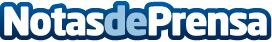 Rebellion Pay introduce imágenes, texto y video en las transacciones de compraEl neobanco enfoca algo tan rutinario como es la compra con tarjeta en una nueva experiencia social, la cual permite que el usuario añada fotos, imágenes y texto a sus transacciones de compra e incluso pueda compartirlos con otros usuariosDatos de contacto:Elena PolitCMO Rebellion Pay910 570 262Nota de prensa publicada en: https://www.notasdeprensa.es/rebellion-pay-introduce-imagenes-texto-y-video_1 Categorias: Finanzas Emprendedores E-Commerce Dispositivos móviles http://www.notasdeprensa.es